Participants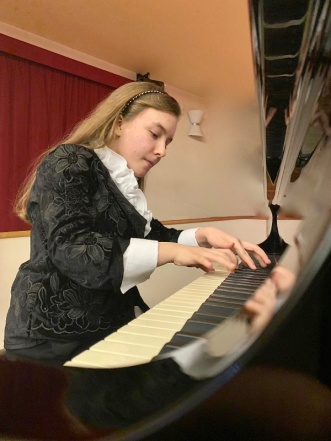 JUNIOR CATEGORY1. Bleve, Chiara (20. 12. 2006), ItalyMusic School “A. Corelli” - Vittorio Veneto, ItalyTeacher: Giorgio Lovato	L. v. Beethoven				Sonata Op. 10 No. 3 – 1st. mvt.: Presto  (5’20”)	I. Albéniz				Sevilla, from Suite espagnole Op. 47 No. 1  (4’40”)	M. Moszkowski				Etude, Op. 72 No. 2  (2’05”)	M. Ravel				Sonatine – 3rd mvt.: Animé  (4’)	R. Muczynski				Desperate measures Op. 48  (8’30”)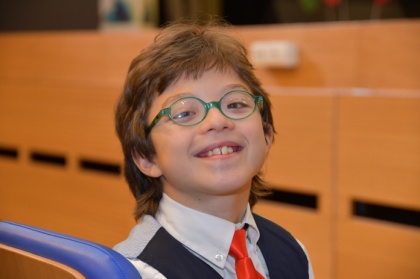 2. Glavinic, Mattias Antonio (23. 07. 2009), ItalyConservatorio di Musica Benedetto Marcello - Venice, ItalyTeacher: Gianluigi Polli	W. A. Mozart				Sonata in D major K 311 - 1st mvt.: Allegro con spirito (3’30’’) 	L. v. Beethoven				Sonata No. 10 in G major Op.14 No. 2 - 1st mvt.: Allegro (5’50’’)	F. Chopin				Polonaise in G-sharp minor (Op.posth.)  (6’40’’)	F. Chopin				Grand Waltz Brilliante in A minor Op. 34 No. 2  (5’50’’)	H. Villa Lobos				O Polichinelo (1’40’’)3. Grigoryan,  Petro (01. 01. 2007), Ukraine Kyiv Children's School of Arts No.2 M.I.VerikivskyTeachers: Tatyana Ivaschenko & Luiza Grigoryan	W. A. Mozart					Sonata No. 10 in C major K. 330 - 1st mvt.:							Allegro moderato (6’)	E. Lecuona					Malagueña  (4’)	C. Debussy					Clair de Lune   (6’)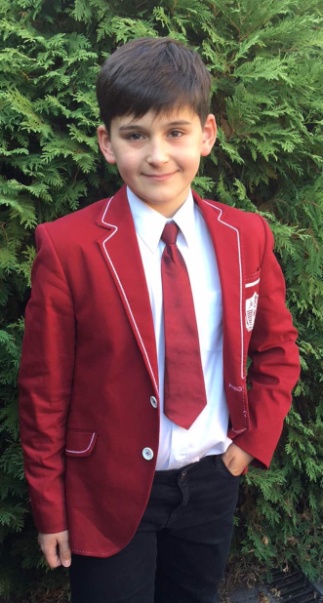 4. Kozyak, Hanna (22. 12. 2006), UkraineSolomiya Krushelnytska Specialised Music School, Lviv, UkraineTeacher: Oksana Rapita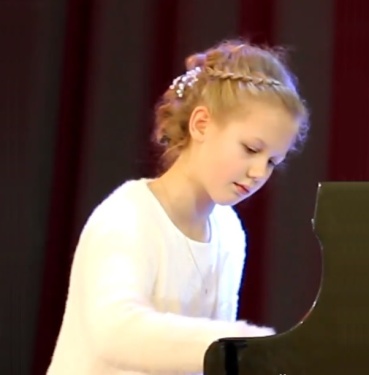 	L. v. Beethoven				Sonata in G major, Op. 79 No. 25, 1st mvt. - (3’)	S. Bortkiewicz				Etude, Op. 15 No. 9 - (2’10’’)	E. Granados 				Spanish dance No. 5, Andaluza - (3’40’’)	M. Moszkowski				Sparks, Op. 36 No. 6 - (3’)	F. Chopin				Fantaisie-impromptu, Op. 66 - (6’)5. Mazor, Eden (1. 01. 2006), Israel Ramat Gan Conservatory, Ramat Gan, IsraelTeacher: Marina Gershman 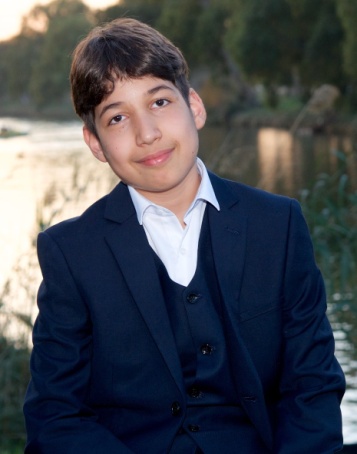 	C. Czerny 				Etude No. 13 in B major, Op. 740 - (2’05’’) 	J. S. Bach 				Prelude & Fugue, WTC-I, No. 18 in G-sharp minor, 						BWV 863 - (4’25’’)	I. Albéniz				Suite Española No.1, Op. 47 : "Granada" - (4’25’’) 	L. v. Beethoven				Sonata No. 18 in E-flat major, Op. 31, 1st mvt. - (6’20’’)	F. Mendelssohn-Bartholdy		Rondo Capriccioso in E major, Op. 14 (6’20’’)7. Pomposelli, Matteo (23. 02. 2005), Italy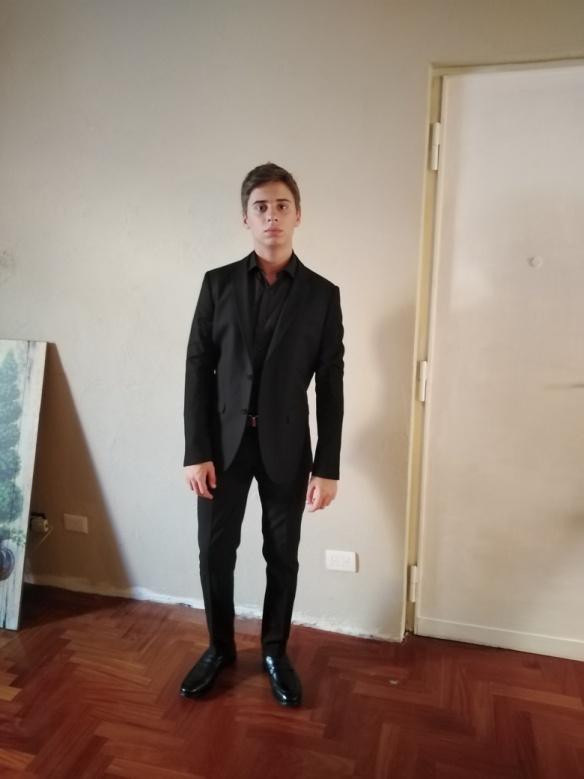 European Arts Academy Aldo Ciccolini, Trani, Italy Teacher: Alfonso Soldano	F. Chopin				Scherzo, Op. 54 No. 4 - (11’36’’)	I. Albéniz				El albaicín, from Iberia - (7’)	F. J. Haydn				Sonata in C major, Hob XVI 50, 1st mvt.- (5’20’’)8. Tomić, Magdalena (13. 09. 2007), SerbiaMokranjac Music School, Belgrade, SerbiaTeacher: Katarina Sandorov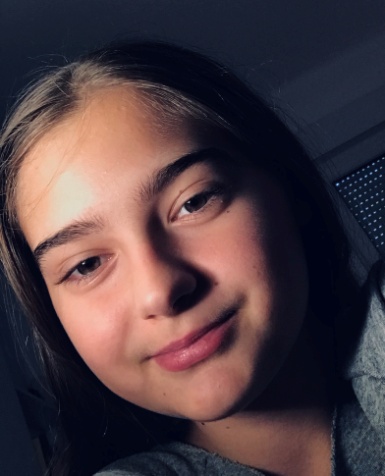 	P. Faulhaber				Salonpolka - (3’30’’)	E. Pozzoli				Pinocchio - (4’30’’)	J. Turina				El Niño se duerme - (3’)	L. v. Beethoven			           Six Variations - (5’)9. Zhuravleva, Maria (03. 08. 2005), Russia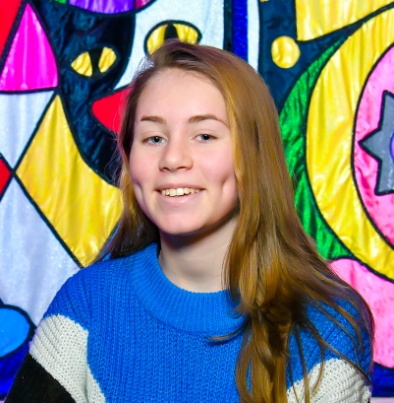 Dzerzhinsk Music School, Dzerzhinsk, RussiaTeacher: Alla Alkaceva	W. A. Mozart				Sonata No. 13 in B major, K. 333,  1st mvt. - (5’20’’)	E. Lecuona				Malagueña - (3’45’’)	P. I. Tchaikovsky			Andante maestoso - (5’)YOUNG CATEGORY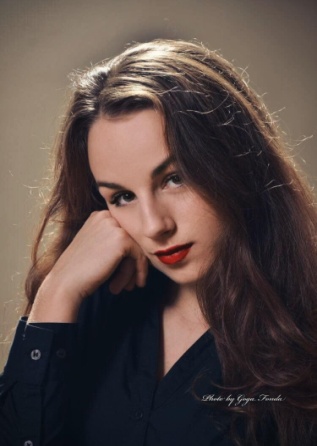 1. Brezič, Mina (25. 06. 2001), SloveniaMusic School, Celje, SloveniaTeacher: Aleksandar SerdarL. v. Beethoven				Sonata Op. 53, Waldstein, Allegro con brio  - (8’43’’)E. Granados					Spanish dance No. 5  - (32’5’’)F. Liszt					Sonetto del Petrarca 104 - (6’10’’) F. Liszt					Madžarska rapsodija 11 - (6’30’’) 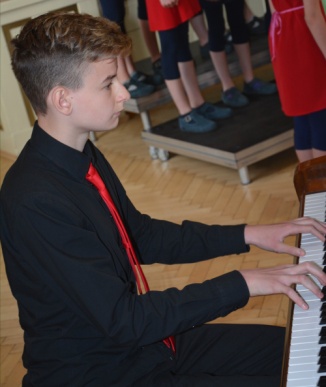 2. Cergol, Tim (09. 05. 2004), SloveniaHigh School for the Arts, Velenje, SloveniaTeacher: Aleksandar SerdarF. Mendelssohn-Bartholdy			Fantasie in F-sharp minor, Op. 28, Con moto agitato,							Allegro con moto, Presto - (15’)F. J. Haydn					Sonata in B minor, No. 47, Hob.XVI/32, Allegro moderato - (5’)E. Granados					Spanish dance No. 2 & No. 5 - (6’30’’)3. Nikolovska, Angela (23. 11. 2001), North Macedonia 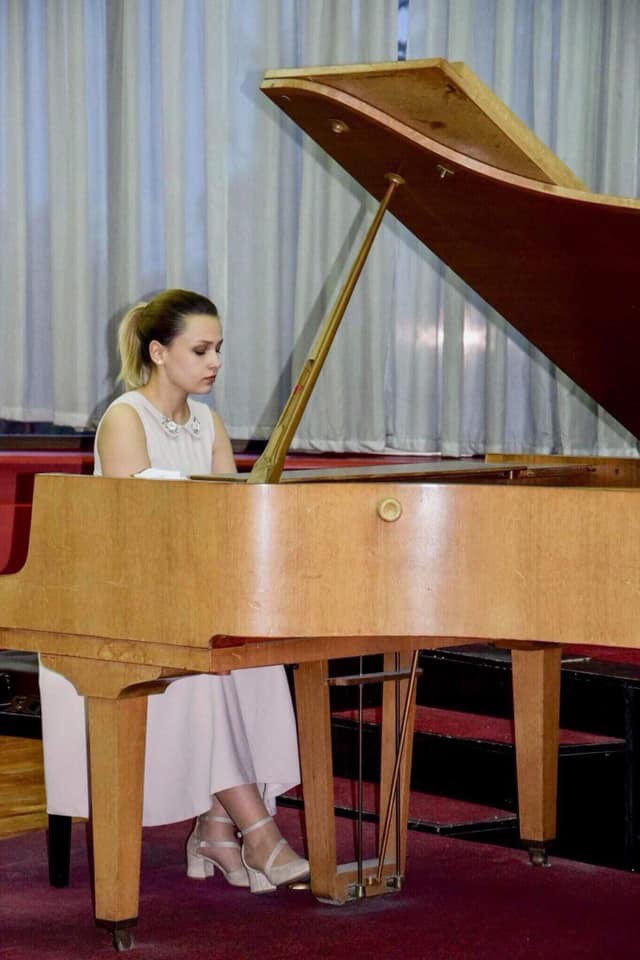 DMBUC Ilija Nikolovski-Luj, Skopje, North MacedoniaTeacher: Gligor GelebesevL. v. Beethoven				Sonata, Op. 31 No. 3, 1st mvt. - (6’40’’)F. Schubert					Impromptu, Op. 90 No. 4 - (7’30’’)F. Liszt					Paraphrase on Verdi's Rigoletto - (8’)E. Granados					Spanish dance No. 5, Andaluza - (3’30’’)A. Ginastera					Argentinian dance No. 3 - (3’30’’)4. Park, Hyunmin (17. 04. 2002), Korea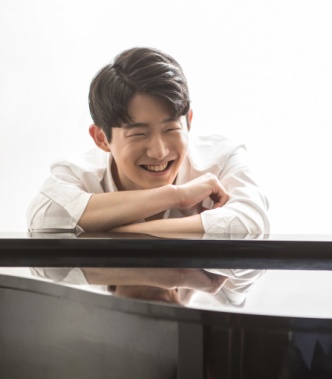 Prayner Konservatorium, Vienna, AustriaTeacher: Filimon Ginalis	J. Haydn				Sonata in C major, Hob. XVI/48, No. 58, 2nd mvt. - (3’) 	Manuel de Falla			Danza del terror - (2’)	M. Mussorgsky			Pictures at an Exhibition - (30’)5. Prosi Rejsi (18. 03. 2001), Albania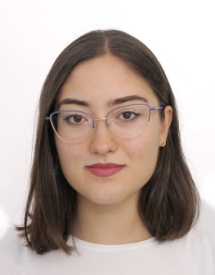 Teacher: Etrita Ibrahimi	I. Albeniz				Pavana-Capricho, Op. 12  - (3’20’’) 	F. Chopin				Etude, Op. 25 No. 11, Winter wind - (3’53’’)	L. v. Beethoven			Sonata in D major, Op. 15 No. 28, Pastorale, 1st mvt. - (6’46’’)	J. S. Bach				Prelude & Fugue, WTC:II,No. 5 in D major, BWV 874  - (5’45’’)	T. Simaku				Hommage a Debussy (pas des chromatiques) - (7’30’’)	F. Liszt				Hungarian Rhapsody No. 10 in E major - (5’30’’)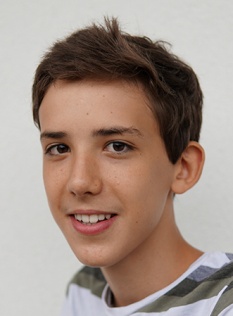 6. Weller, Markus (21. 05. 2004), AustriaKunstuniversität, Graz, AustriaTeacher: Zuzana Niederdorfer	E. Granados				Allegro de Concierto, Op. 46 - (8’)	J. Haydn				Sonata in D major, Hob. XVI No. 37, 1st mvt., Allegro con brio - (3'50’’) 	O. Messiaen				Vingt Regards Sur l'Enfant Jésus No. XI: Première communion 								de la Vierge - (6’10’’)	F. Liszt				Ballade No. 2 in B minor - (15’)MAJOR CATEGORY	1. Arsov, Darko (20. 05. 1997), North Macedonia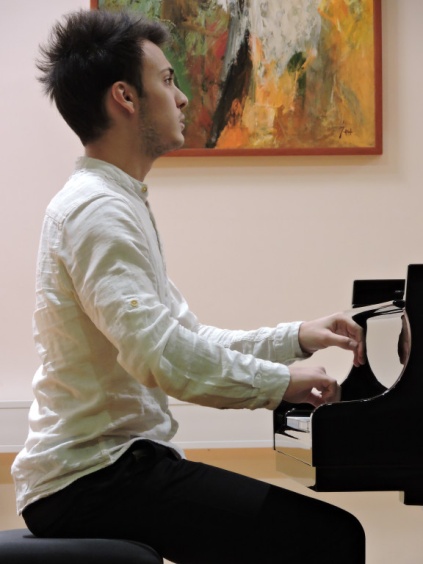 Academy of Music, Ljubljana, SloveniaTeacher: Vladimir MlinarićFirst StageL. v. Beethoven				Sonata Waldstein, Op. 53, 1st mvt. - (8’30’’)I. Albeniz					Asturias - (5’)F. Chopin					Etude Op. 25, No. 10 - (4’30’’)Final StageL. v. Beethoven				Sonata Waldstein, Op. 53,  2nd & 3rd mvt. - (14’)F. Chopin					Etude Op. 10, No.1 - (2’)F.Chopin					Mazurka in B minor, Op. 33 No. 4 - (5’)F.Liszt					Hungarian Rhapsody No. 2. (With small cadenza by the same composer) - (10’)2. Belova, Alla (09. 07. 1996), RussiaRimsky-Korsakov Conservatory, Saint-Petersburg, Russia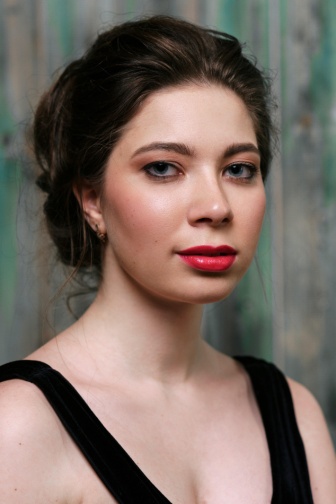 Teacher: Aleksander MaslovFirst StageW. A. Mozart				Sonata in C major, KV330 - (6’)R. Schumann				Etude after Paganini Caprices, Op. 3 in A minor - (4’)E. Granados					Quejas, o La Maja y el Ruiseñor from Goyescas - (6’)Final StageJ. Brahms					Intermezzo, Op. 118 No. 1 & 2 - (8’)						Ballade, Op. 118 No. 3 - (4’)F. Schubert/ F. Liszt			Liebesbotschaft - (3’)						Aufenthalt - (4’)						Gretchen am Spinnrade - (4’)P. I. Tchaikovsky				Chant Élégiaque, Op. 72 - (6’)A. Grünfeld					Soirée de Vienne, Op. 56 - (6’)N. Rimsky-Korsakov/ 			The Flight of the Bumblebee - (2’)K. Vilensky3. Brajković, Sven (06. 02. 1999), CroatiaMusic Academy in Zagreb, CroatiaTeacher: Srđan Filip Čaldarović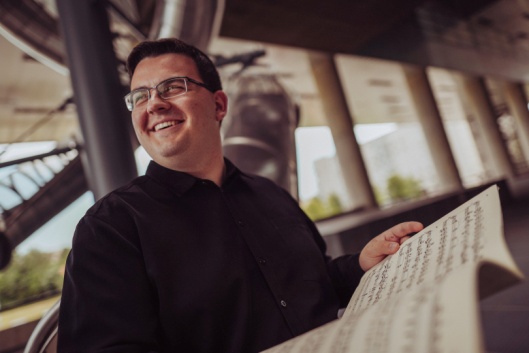 Academy of Music Ljubljana, SloveniaTeacher: Aleksandar SerdarFirst Stage:J. Haydn					Sonata in E-flat major, Hob. XVI: 52 - I. Allegro - (5’)F. Mompou					Cancion y Danza No. 11 & No. 12 - (7’)S. Rachmaninov				Etude-tableux in D major, Op. 39, No. 9 - (4’)Final Stage: F. Chopin					Nocturne in f minor, Op. 55, No. 1 - (5’)F. Chopin					Scherzo in E major, Op. 54 - (10’)S. Prokofjev					Sonata in B-flat major, Op. 83 - (18’)4. Ćućić, Alvin (25. 09. 1996), Croatia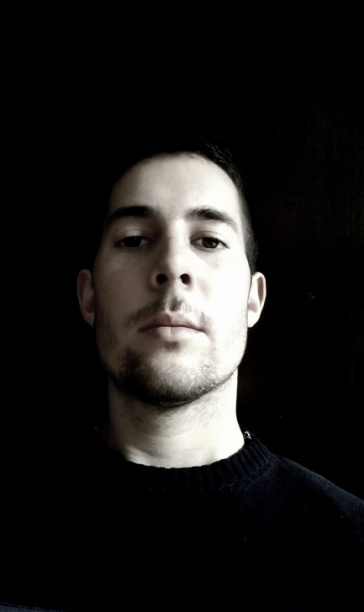 Academy of Music, Ljubljana, SloveniaTeacher: Hinko HaasFirst StageF. Mompou					Paisajes                                                                           La fuente y la campana - (3’30’’)						             El lago (4’)L. v. Beethoven				Sonata Waldstein, Op. 53, 1st mvt. - (8’)F. Chopin					Etude in C major, Op. 10. No. 1 - (2’) Final StageR. Schumann				Faschingsschwank aus Wien, Op. 26 - (21’)F. Chopin					Scherzo in E major, Op. 54 -  (11’)5. De Souza, Felipe (09. 01. 1995), Brasil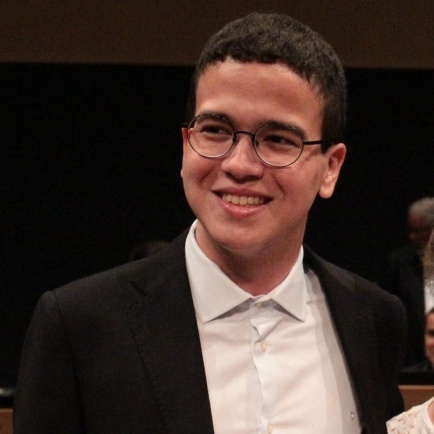 University of Music, Karlsruhe, Germany Teacher: Fany SolterFirst StageL. v. Beethoven			Sonata, Op. 2 No.2, 1st mvt. - (5’)F. Chopin				Etude, Op. 10 No. 4 - (3’)H. Villa-Lobos			Impressoes Seresteiras - (5’)A. Vieira				Toccata - (3’)Final Stage	  W. A. Mozart			Sonata in C major, K. 330 - (15’)F. Liszt				Ballade No. 2 in B minor - (14’)M. Ravel				Ondine, from Gaspard de la nuit - (7’)7. Inoue, Hinako (10. 03. 1997), Japan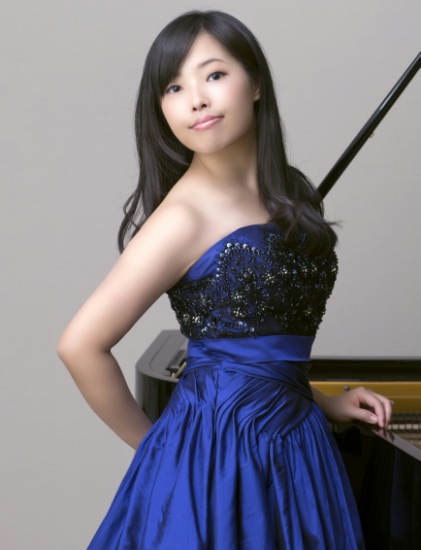 Hanover University of Music, Drama and Media, Hanover, Germany Teachers: Hironao Suzuki, Bernd Goetzke & Olivier Gardon	  First Stage	  F. Chopin			Etude, Op.25 No. 6 - (2’30’’) 	  F. J. Haydn			Sonata, Hob. 43, 1st mvt. - (5’)	  H. Dutilleux		Le jeu des contraires - (6’30’’)	  A. Ginastera			Sonata, Op.22 No.1, 1st mvt. - (4’)	  Final Stage             J. S. Bach			Prelude & Fugue, WTC: II, No. 13 in F-sharp major - (5’)            L. Janáček			In the Mists - (15’)	 S. Rachmaninoff		Variations on a theme of Corelli, Op. 42 - (18’30’’)8. Izawa, Miku (12. 05. 1995), JapanKunstuniversität, Graz, AustriaTeacher: Ayami IkebaFirst StageF.Chopin					Etude Op. 10 No.4 - (2’)L. v. Beethoven				Sonata in E minor, No.27 Op.90, 1st mvt. - (5’30’’)A. Ginastera					Suite de danzas criollas, Op. 15 - (8’30’’)Final Stage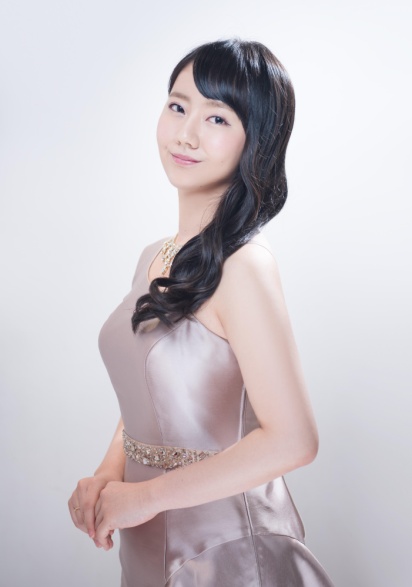 F. Liszt					Sonata in B minor, S. 178 - (30’30’’)9. Jakabová, Marie (23. 06.1995), Czech RepublicJanáček Academy of Music and Performing Arts, Brno, Czech RepublicTeachers: Alena Vlasáková & Jan Jiraský 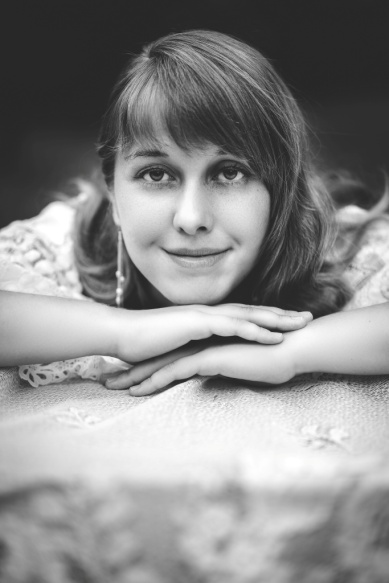 First StageS. Rachmaninov				Etudes-Tableaux, Op. 33 No.4 in D minor -(3’38’’)M. de Falla					Danza ritual del fuego - (3’32’’)J. Haydn					Variations in F minor, Hob. 17/6 - (9’28’’)Final StageD. Scarlatti					Sonata in E major, K 380 - (2’26’’)						Sonata in D major, K 430 - (1’27’’)F. Chopin					Scherzo in B minor, Op. 20 No.1 - (10’29’’)L. Janáček					On an Overgrown Path: 1st Book						The Madonna of Frydek - (2’48’’)						Words Fail! - (1’32’’)S. Prokofjev					Sonata in F minor, Op. 1 No. 1 - (8’14’’)B. Bartók					Two Romanian Dances, Op. 8a - Allegro Vivace (5’24’’) Poco Allegro (5’03’’)10. Jovović, Andrija (01. 10. 1998), MontenegroUniversity of Music and Performing Arts, Mdw, Vienna, Austria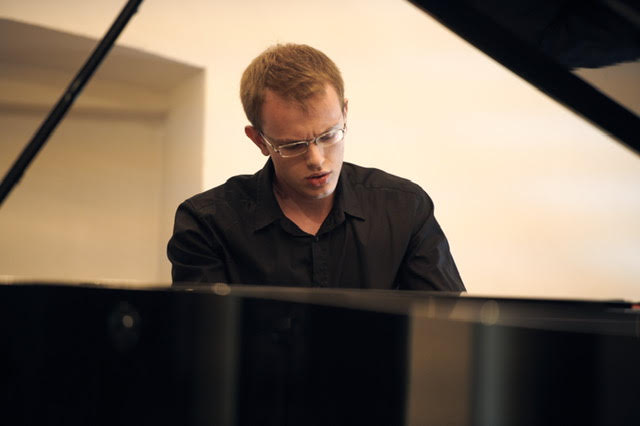 Teacher: Nataša Veljković.First StageD. Scarlatti					Sonata in E major, L224 - (3’30’’)W. A. Mozart				Sonata in C minor, KV. 457, 1st mvt - (4’30’’)F. Mompou					Canción y Danza No. 6 - (4’)A. Scriabin					Prelude Op. 9 for the left hand (2’30’’)A. Scriabin					Etude Op. 8 No. 12 - (2’30’’)Final StageJ. S. Bach					Toccata in F-sharp minor BWV 910 - (12’)F. Chopin					Ballade in G minor, Op. 23 No. 1 - (10’)S. Prokofjev					Sonata in A minor, No. 3 - (7’)S. Gačević					Tokata - (5’)11. Kobelianskaia, Liubov (29. 08. 1997), RussiaGnesins Russian Academy of Music, Moscow, Russia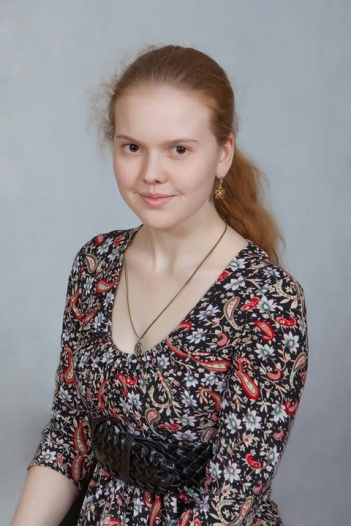 Teacher: Pavel Dombrovsky.First StageW. A. Mozart				Sonata No. 11 in A major K331, 1st mvt. (6’30’’)F. Chopin					Etude No. 5 in E minor Op. 25 (3’30’’)F. Chopin					Nocturne No. 1 in B major Op. 32 (4’30’’)M. de Falla					Ritual Dance of Fire (3’30’’)Final StageI. J. Paderewski				Song of the Travelar” (Chant du voyageur) No. 3, 4 Op. 8 (5’30”)F. Chopin					Nocturne No. 1 in C-Sharp minor Op. 27 (5’)F. Chopin					Mazurkas No. 2 in A-Flat major Op. 59, No. 2 in F minor Op. 63 (4’)F. Chopin					Ballade No. 2 in F Major Op. 38 (7’30”)N. K. Medtner				Forgotten Melodies I, Op. 38, No. 7 Danza Silvestra, No. 8 Alla Reminiscenza (7’)S. Prokofiev					Sonata No. 3 in A Minor Op. 28 (7’30”)12. Kosanović, Jovana (14. 11. 1997), Serbia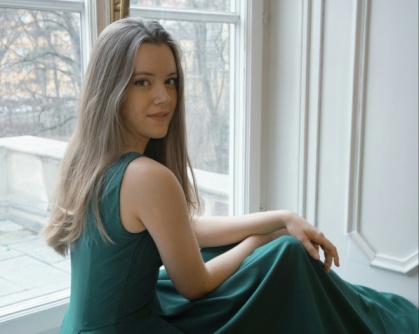 University of Music and Performing Arts, Graz, AustriaTeacher: Milana ChernyavskaFirst Stage            W. A. Mozart			10 Variations on Gluck's Ariette Unser dummer Pöbel meint - (11’)             J. Rodrigo				Seguidillas del Diablo, from Cuatro Estampas Andaluzas - (4’)             F. Liszt				Transcendental Etude No. 12, Chasse-neige - (5’)            Final Stage            B. Bartok				The Night's Music, from Out of Doors - (6’)            M. Ravel				Sonatine - (11’)							Modéré 							Mouvement de menuet 							Animé 	K. Szymanowski			Variations in B-flat minor Op. 3 - (11’)           F. Liszt				Legende No. 2, St. François de Paule marchant sur les flots, S. 175/2 - (8’)13. Köveš, Sara (14. 09.1998), SloveniaAcademy of Music, Ljubljana, SloveniaTeacher: Aleksandar SerdarFirst StageL. van Beethoven				Sonata Op. 27 No. 1, 1st mvt. - (5’30’’)F. Chopin					Etude Op. 10 No. 12 - (2’50’’)A. Ginastera					Danzas Argentinas - (8’)Final StageF. Chopin					Polonaise-Fantasie Op. 61 (11’)R. Schumann				Kreisleriana, Op. 16 - (29’)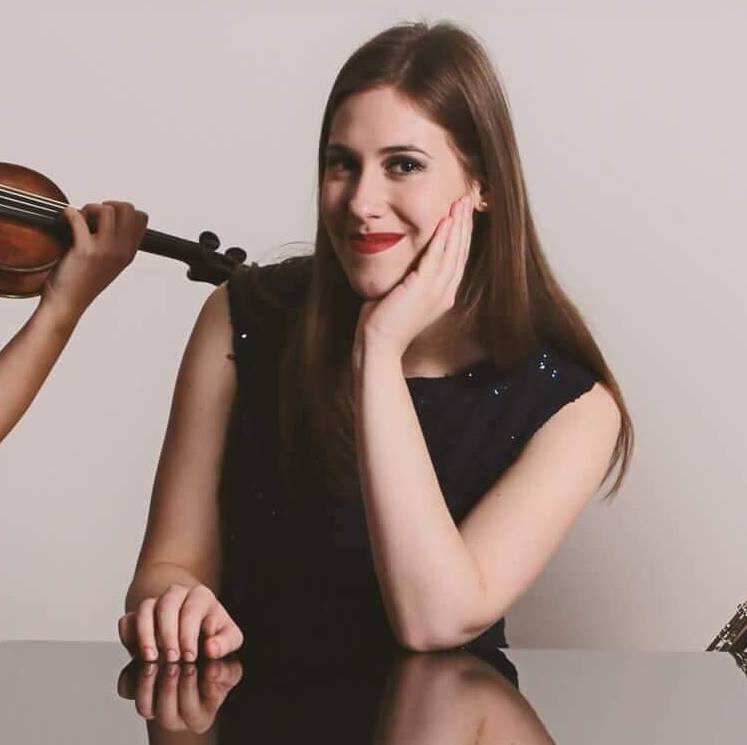 14. Ma, Catherine (29. 05. 1998), CanadaJuilliard School, New York CityTeacher: Julian Martin First StageF. Chopin						Etude Op. 10, No. 5 - (2’)L. v. Beethoven					Sonata Op. 2, No. 3, 1st mvt. - (7’)E. Granados						Danzas Españolas No. 5 - (3’)F. Chopin						Polonaise, Op. 53 - (7’)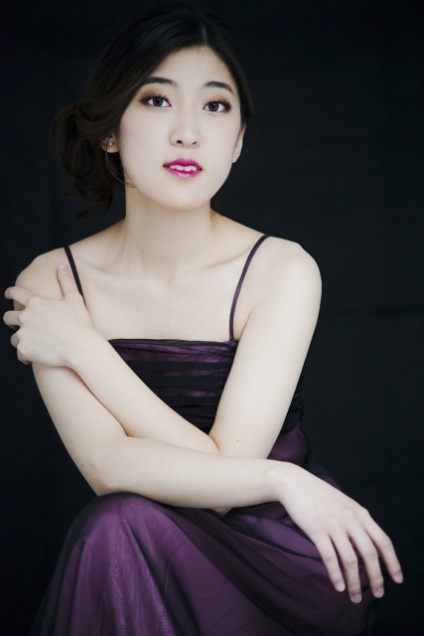 Final Stage:F. Chopin						Sonata, Op. 35 - (21’)							Ballade, Op. 52 No. 4 - (12’)15. Opanasenko, Filipp A. (02. 09. 1995), RussiaTchaikovsky Conservatory, Moscow, RussiaTeacher: Dmitry Kaprin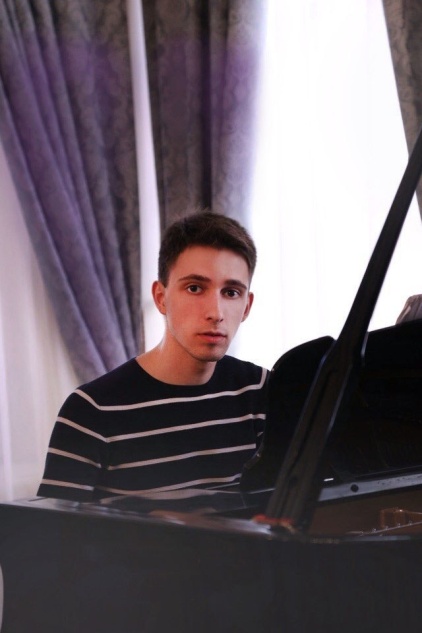 First StageF. Chopin					Etude, Op. 10 No. 4 - (2’20’’)L. v. Beethoven				Sonata, Op. 26, 1st mvt. - (8’)J. Turina					Op. 84							Fiesta de las calderas - (4’)							Circulos ritmicos - (1’30’’)							Invocación - (4’)							Seguiriya – (2’)Final StageJ. S. Bach					Toccata e- moll - (6’)J. Brahms					Rapsodie, Op. 79 No 1 & 2 - (14’)S. Prokofiev					Sonata in A minor, No. 3 - (7’)16. Ovcharenko-Pieshkova, Olena (16. 03. 1996), Ukraine 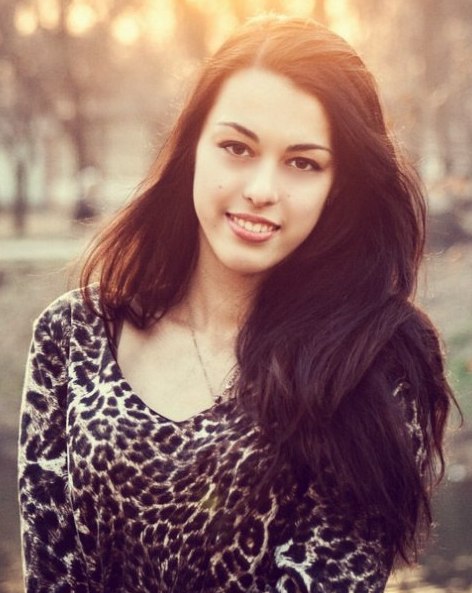 Kiev Conservatory, Kiev, UkraineTeacher: Yuri KotFirst stageJ. Haydn					Sonata No.60 in C major, Hob. XVI.50, 1st mvt - (6’)F. Chopin					Etude in A minor, Op 25 No. 11 - (4’)Manuel de Falla				Danse des voisins (seguidillas) - (3’20’’)D. Shostakovich				Prelude & Fugue in D-flat major -  (4’40’’)Final StageJ.S.Bach				          Prelude & Fugue, WTC:II, No.1 in C Major, BWV 870	-(4’30’’)F. Chopin					Fantasie in F minor, Op 49 - (14’)F. Liszt					Rhapsodie espagnole, s.254 - (15’)17. Palurović, Sofija (10. 07. 1997), SerbiaUniversity of Music and Performing Arts, Mdw, Vienna, Austria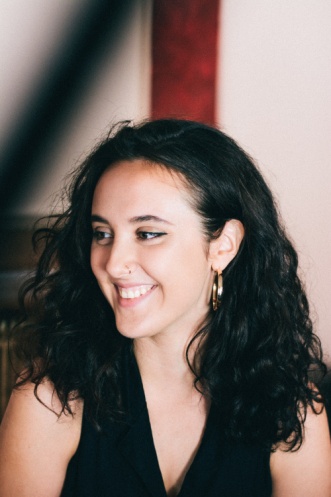 Teacher: Jasminka StančulFirst Stage F. J. Haydn 				Sonata in A-flat major, Hob. XVI-46, 1st mvt. - (6’)S. Rachmaninoff 				Etude Tableaux, Op. 39 No. 1 in C minor - (3’30’’)A. Ginastera					Danzas Argentinas - (8’)Final StageL. v. Beethoven 				Sonata in E major, Op. 109 - (23’)S. Prokofiev 					Sonata in A minor, No. 3 - (8’30’’)   18. Park, Hyunmin (17. 04. 2002), Korea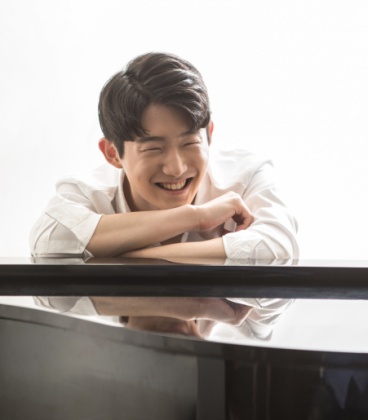 Prayner Konservatorium Vienna, AustriaTeacher: Filimon GinalisFirst StageS. Rachmaninoff				Etude Tableaux in D Major, Op. 39 No. 9 - (5’) M. de Falla				          Danza del Terror - (2’)J. Haydn					Sonata in C major, Hob. XVI/48, Nr. 58, 2nd mvt. - (3’)F. Chopin					Sonata in B minor, Op. 58 No. 3, 4th mvt. -(5’)Final StageM. Mussorgsky				Pictures at an Exhibition - (30’)19. Radić, Viktor (16. 01.1996), Serbia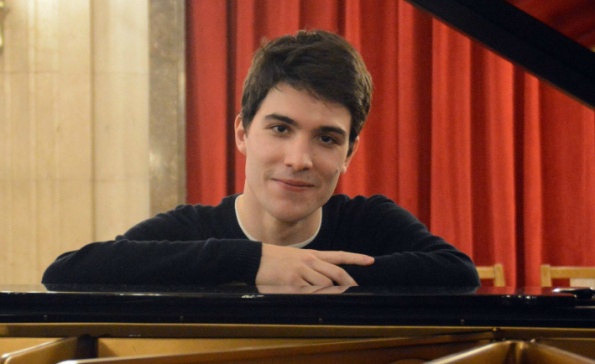 Academy of Music, Ljubljana, SloveniaTeacher: Tatjana OgnjanovičFirst StageA. Soler					Sonata in D minor, R. 102 - (4’)						Sonata in F major, R. 6 - (4’)W. A. Mozart				Sonata No. 12 in F major,  K. 332, Allegro - (5’)J. Matičič					Etude, Op. 30 No. 2 - (2’)F. Mendelssohn / S. Rachmaninoff 	Scherzo from A Midsummer Night’s Dream - (4,5’)Final StageW. A. Mozart				Sonata No. 12 in F major, K. 332 - (15’)							Allegro							Adagio							Allegro assaiF. Chopin 					Mazurkas, Op. 56 - (12’)							Allegro non tanto							Vivace							Moderato						Ballade No. 2 in F major, Op. 38 - (8’)20. Rapatsevich, Olga (28. 01. 1997), Russia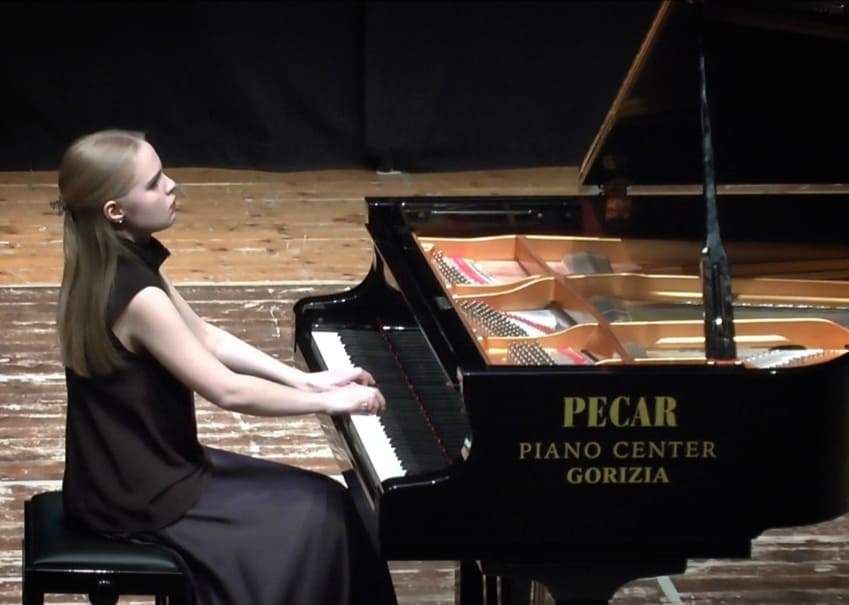 Gnessin Russian Academy of Music, Moscow, Russia Teacher: Pavel DombrovskyFirst StageL. v. Beethoven				Sonata No. 7 (Op. 10 No. 3), 1st mvt. - (5’15’’)F. Liszt					Transcendental Etude No. 10 – (4’40’’)E. Granados					Allegro de concierto, Op. 46 – (8’) Final stageF. Liszt					»Les cloches de Genève« - (6’20’’)						»Au bord d'un source« - (3’20’’) J. Brahms					Capriccio Op. 76 No.1 - (3’20’’)						Capriccio Op. 76 No.2 - (3’30’’)						Intermezzo Op. 76 No.6 - (3’45’’)N. Medtner					»Canzona matinata« - (4’15’’)							»Sonata Tragica« - (9’30’’) 21. Serafimović, Milica (05. 02. 1999), Serbia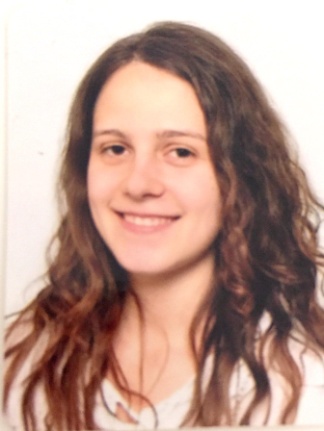 Academy of Music, Belgrade, SerbiaTeacher: Aleksandar ŠandorovFirst StageF. J. Haydn					Sonata in C minor, Hob. XVI:20, 1st mvt.  - (4’)A. Soler 					Sonata in D-flat major - (3’)F. Chopin 					Etude in F major, Op. 10 No. 8 - (2’45’’)P. I. Tchaikovsky 				Dumka in C minor, Op. 59 - (9’)Final StageL. v. Beethoven				Sonata in E major, Op. 109 - (20’)P. I. Tchaikovsky				October from The seasons, Op. 37b - (4’)R. Schumann 				Papillons, Op. 2 -  (15’)22. Tamkeviciute, Marija (08. 04. 2000), Lithuania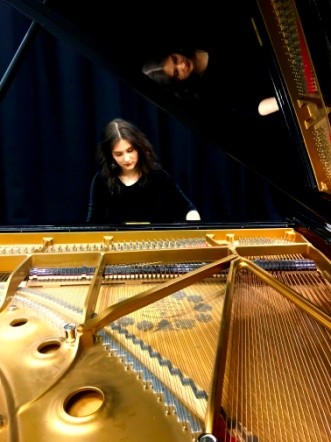 Hochschule für Musik Franz Liszt, Weimar, GermanyTeacher: Gerlinde OttoFirst StageL. v. Beethoven				Sonata in D major, Op 10 No. 3, 1st & 2nd mvts. - (11’)I. Albeniz					»Suite Española«, »Asturias« - (5’) F. Liszt					Grandes Etudes de Paganini, N0. 3 La Campanella - (4’)Final StageF.  Liszt					Années de Pèlerinage II ((Italie) Suplement, S. 162): Venezia e Napoli - (18’)S. Rachmaninoff				Variations on a Theme of Corelli, Op. 42 - (19’)23. Tashko, Kostandin (17. 12. 1997), Albania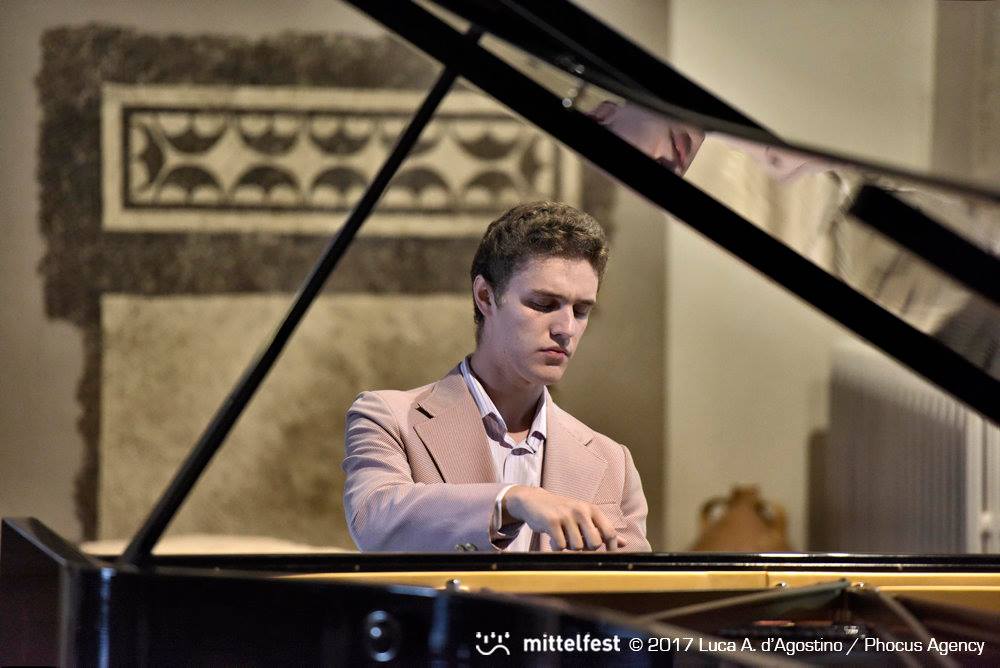 Conservatorio di Musica Giuseppe Tartini, Trieste, ItalyTeacher: Teresa TrevisanFirst Stage - (20’)S. Prokofiev			Etude, Op. 2 No. 1L. v. Beethoven		Sonata, Op. 31 No. 2A. Ginastera			Danza de La Moza Donosa, from Danzas Argentinas, Op. 2 No. 2A. Scriabin			Sonata No. 5 in F-sharp major, Op. 53Final Stage - (40’)F. Liszt			Sonata in B minorM. Ravel			La Valse24. Voloshyna, Veronika (20. 11. 1995), UkraineUniversity of Music Franz Liszt, Weimar, GermanyTeacher: Grigory Gruzman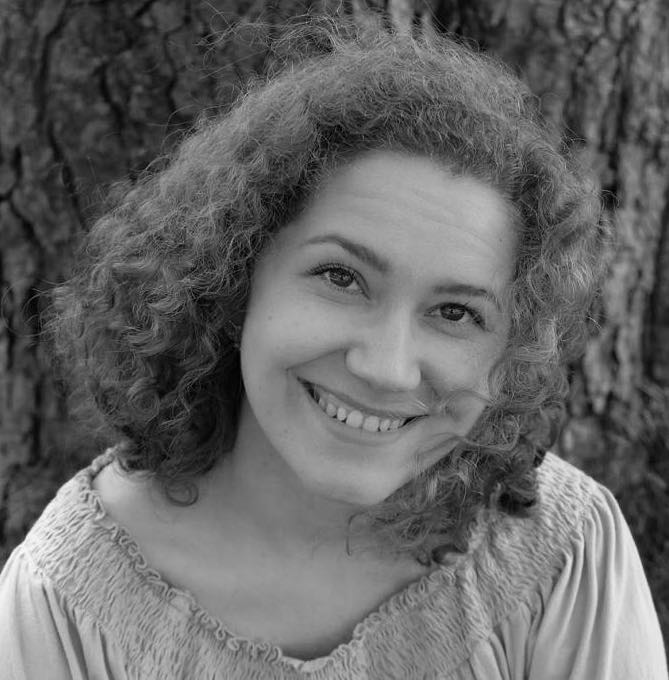 First StageF. Liszt					La lugubre gondola, II, S.200 - (6’)F. Chopin					Etude, Op.10 No. 8 - (2’40’’)W. A. Mozart				Sonata in D major, K. 576, 2nd & 3rd mvts. - (9’)A. Ginastera					Danza del gaucho matrero, Op. 2 No. 3 - (3’)Final StageD. Shostakovich				Prelude & Fugue in C Major, Op. 87 - (5’)F. Chopin					Ballade No. 1, Op. 23 - (9’)D. Shostakovich				Prelude & Fugue in A major, Op. 87 - (4’)S. Prokofiev					Sonata in D minor, Op. 14 - (18’)25. Vorobets, Oleksiy (15. 07. 1998), Ukraine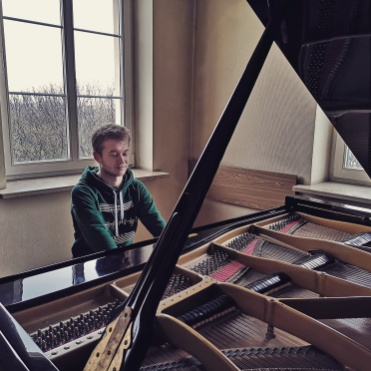 Academy of music, Kraków, PolandTeacher: Marian SobulaFirst StageF. Chopin					Nocturne, Op. 9 No. 1  - (6’)L. v. Beethoven				Sonata, Op.81a, No. 26, 1st mvt. - (6’)S. Rachmaninov				Études-Tableaux, Op. 33 No. 7 in E-flat major- (2’)I. Albeniz					Suite Española, Op. 47 - Asturias (Leyenda) - (6’)Final StageJ. S. Bach					Prelude & Fugue, WTC:I, No. 21 in B-flat major - (3’30’’)F. Schubert					Impromptu, Op. 90 No. 2 - (5’)R. Schumann				Kinderszenen, Op. 15 - (18’)F. Chopin					Etude, Op. 10 No. 8 - (2’30’’)S. Prokofiev					Sonata, Op. 28 No. 3 - (7’)26. Vuković, Iva (29. 03. 2000), Serbia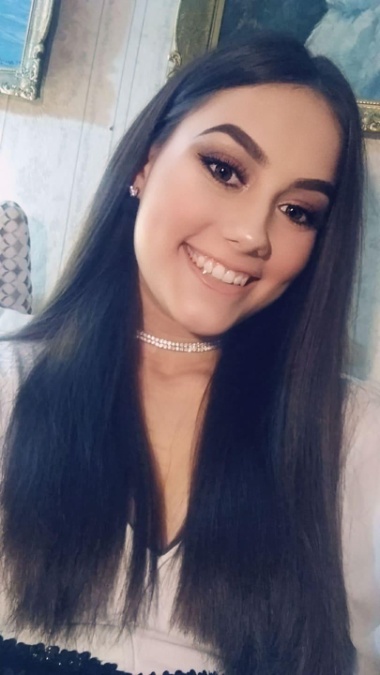 Faculty of Music in Belgrade, SerbiaTeacher: Aleksandar Serdar First stageL. v. Beethoven				Sonata in C major, Waldstein, Op. 53 No. 21, 1st mvt., 						Allegro con brio - (8’)F. Liszt					La Campanella - (5’)A. Ginastera					Danzas Argentinas, Op. 2 - (7’)Final StageR. Schumann				Symphonic Etudes, Op. 13 - (22’)F. Chopin					Fantasie in F minor, Op. 49 - (13’)27. Yang, Xiaowei (31. 07. 1998), ChinaHochschule für Musik, Würzburg, GermanyTeacher:  Ana Mirabela DinaFirst stageL. v. Beethoven			          Sonata in C major, Op.2, No.3, 1st mvt. - (11’) F. Liszt					Paganini Etude No. 2 in B-flat major - (6’)H.Villa Lobos				Valsa Da Dor - (6’)Final stageJ. Brahms					Ballades in D major, Op. 10 No.2 & in B major, Op. 10 No. 4 - (15’)F. Chopin					Fantasie in F minor, Op. 49 - (14’)A. Ginastera					Suite De Danzas Criollas - (8’)28. Zhang, Alex (07. 06. 1995), Australia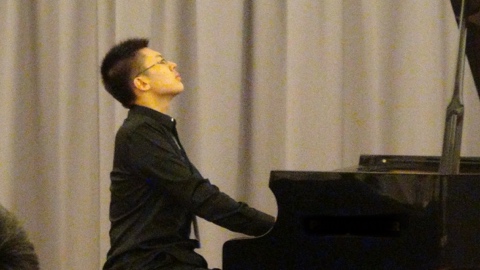 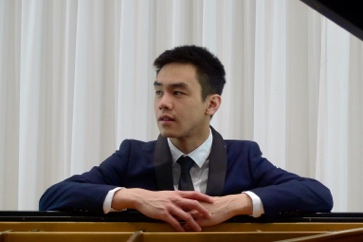 Würzburg Hochschule für Musik, Würzburg, Germany Teacher: Inge RosarFirst StageS. Rachmaninov				Etudes Tableaux, Op. 39 No. 3 in F sharp minor - (3’)L. v. Beethoven				Sonata No. 18 in E flat Major, Op. 31 No.3 - (11’)                    				I. Allegro                    				II. Scherzo. Allegretto vivaceI. Albéniz					Triana from Iberia Book II - (5’30’’)Final StageM. Ravel					Miroirs - (30’)29. Zhuri, Adelajd (06. 03. 1998), AlbaniaConservatorio di Musica Giuseppe Tartini, TriesteTeacher: Teresa TrevisanFirst StageL. v. Beethoven				Sonata Waldstein Op. 53, No. 21, 1st mvt - (9’)C. Debussy					Etude No. 9 - (4’)H. Villa-Lobos				Bachianas Brasileiras No.4 1 prelude (introduction) -(3’)C. Debussy					L'isle joyeuse (6’)Final StageM. Clementi					Sonata Op. 40, No.2 - (16’)F. Liszt					Tarantella - (10’)Glinka/Gryaznov				Valse fantasie (10’)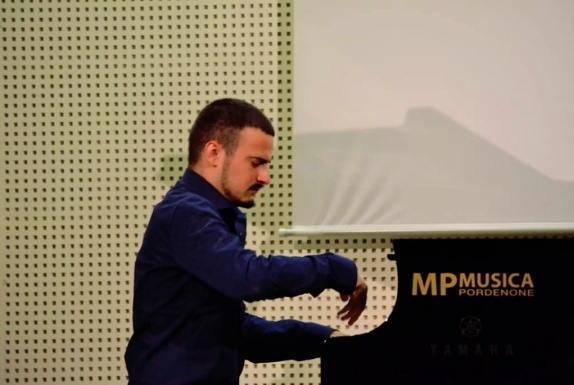 30. Zidarić, Jelena (21. 06. 1995), Serbia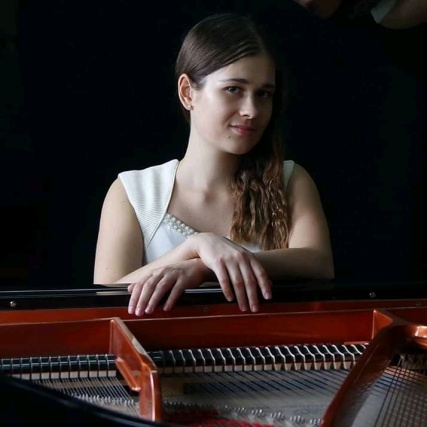 University of Music, Belgrade, SerbiaTeacher: Branko PenčićFirst StageL. v. Beethoven				Sonata Op. 31 No. 1, 1st mvt. - (6’)S. Rachmaninoff				Etude tableaux Op. 39 No. 8 - (4’)E. Lecuona					Malagueña from Suite Andalusia - (5’)Final StageA. Scriabin					Preludes Op. 11 - (33’) 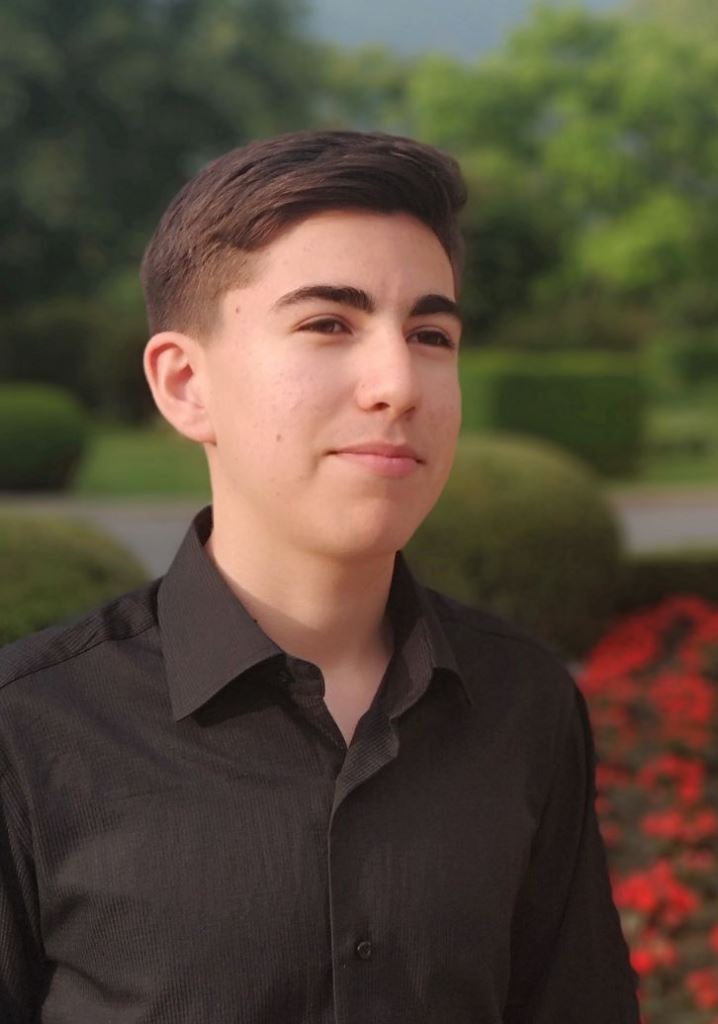 